Gminny Ośrodek Kultury Sportu i Rekreacji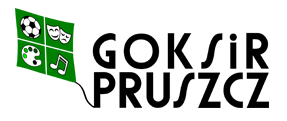 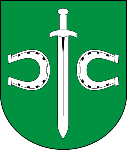 w Pruszczuul. Sportowa 10 A, 86-120 PruszczNIP: 559-16-14-942tel. 518-944-058, e-mail: biuro@goksirpruszcz.comKARTA ZGŁOSZENIA WAKACJE Z GOKSiR PRUSZCZOŚWIADCZENIE RODZICÓW (opiekunów) UCZESTNIKAJa, ……………………………………………………………………………………………………………………………………..(Imię i Nazwisko, adres rodzica/opiekuna)wyrażam zgodę na uczestnictwo syna/córki ………………………………………………………………………,w zajęciach „Wakacje z GOKSiR Pruszcz” organizowanym przez Gminny Ośrodek Kultury, Sportu i Rekreacji w Pruszczu, przyjmuję pełną odpowiedzialność za szkody materialne powstałe z jego/jej winy. Jednocześnie informuję, że nie ma żadnych przeciwwskazań zdrowotnych do udziału syna/córki w zajęciach oraz akceptuję regulamin wydarzenia. ………………………………………………..(data, podpis rodzica/opiekuna)OŚWIADCZENIE O WYRAŻENIU ZGODY	Wyrażam zgodę na przetwarzanie danych osobowych zgodnie z Rozporządzeniem Parlamentu i Rady (UE) 2016/679 z dnia 27 kwietnia 2016r. w sprawie ochrony osób fizycznych w związku z przetwarzaniem danych osobowych i w sprawie swobodnego przepływu takich danych oraz uchylenia dyrektywy 95/46/WE (ogólne rozporządzenie danych) publ. Dz. Urz. UE L Nr 119, s. 1 w celach uczestnictwa w zajęciach.………………………………………………..(data, podpis rodzica/opiekuna)OŚWIADCZENIE O WYRAŻENIU ZGODNY NA WYKORZYSTYWANIE WIZERUNKU Ja niżej podpisany/a na podstawie art.81 ust. 1 Ustawy z dnia 4 lutego 1994 ( Dz. U. z 2018, poz. 1191 ze zm.) o prawie autorskim i prawach pokrewnych oświadczam, że wyrażam zgodę na nieodpłatne, wielokrotne, rozpowszechnianie wizerunku mojego/mojego dziecka poprzez stronę internetową www.goksirpruszcz.com oraz profil facebook GOKSiR Pruszcz materiałów wideo podczas udziału w wydarzeniu „Wakacje z GOKSiRem” organizowanym przez Gminny Ośrodek Kultury, Sportu i Rekreacji z siedzibą w Pruszczu, 86-120, ul. Sportowa 10 A. Jednocześnie oświadczam że ww. materiały wideo z moim udziałem/udziałem mojego dziecka nie naruszają moich/mojego dziecka dóbr osobistych. Niniejsza zgoda nie jest ograniczona czasowo ani terytorialni. Wizerunek może być użyty do różnego rodzaju form elektronicznego przetwarzania obrazu, kadrowania i kompozycji, bez obowiązku akceptacji produktu końcowego, lecz nie w formach obraźliwych lub ogólnie uznanych jako nieetyczne. ……………………………………………………….. (Data, podpis rodzica/ opiekuna)KLAUZULA INFORMACYJNAKlauzule informacyjne z art. 13 RODO Zgodnie z art. 13 ust. 1 i 2 rozporządzenia Parlamentu Europejskiego i Rady (UE) 2016/679 z dnia 27 kwietnia 2016r. w sprawie ochrony osób fizycznych w związku z przetwarzaniem danych osobowych i w sprawie swobodnego przepływu takich danych oraz uchylenia dyrektywy 95/46 WE ( ogólne rozporządzenie o ochronie danych) (DZ. Urz. UE L 1 i 9 z 4.05.2016, str. 1), dalej „RODO”, informuję, że: - administratorem Pani/Pana danych osobowych jest Gminny Ośrodek Kultury, Sportu i Rekreacji z siedzibą w Pruszczu, ul. Sportowa 10 A, - w sprawach przetwarzania danych osobowych Pani/Pana należy kontaktować się z Inspektoratem Ochrony Danych Osobowych, drogą elektroniczną na adres e-mail: biuro@goksirpruszcz.com, lub listownie na adres korespondencyjny: Gminny Ośrodek Kultury, Sportu i Rekreacji, 86-120 Pruszcz, ul. Sportowa 10 A, - Pani/Pana dane osobowe przetwarzane będą na podstawie art. 6 ust. 1 RODO w celu publikacji online przesłanych materiałów konkursowych wideo na stronie internetowej www.goksirpruszcz.com oraz profilu facebook GOKSiR Pruszcz, - Pani/Pana dane osobowe przetwarzane będą przez cały okres realizacji działań w celach promocyjnych wydarzenia „Wakacje z GOKSiRem”. Po zakończeniu działań przechowywane będą w celu obowiązkowej archiwizacji dokumentacji przez czas określony w odrębnych przepisach, - w odniesieniu do Pani/Pana danych osobowych decyzje nie będą podejmowane w sposób zautomatyzowany, stosownie do art.22 RODO. ……………………………………………………….. (Data, podpis rodzica / opiekuna)DANE OSOBOWE UCZESTNIKADANE OSOBOWE UCZESTNIKADANE OSOBOWE UCZESTNIKAIMIĘ NAZWISKO:IMIĘ NAZWISKO:DATA URODZENIA DD/MM/RR: ADRES ZAMIESZKANIA:TYDZIEŃ ZAJĘĆ:TYDZIEŃ ZAJĘĆ:TELEFON KOMÓRKOWY RODZICA: